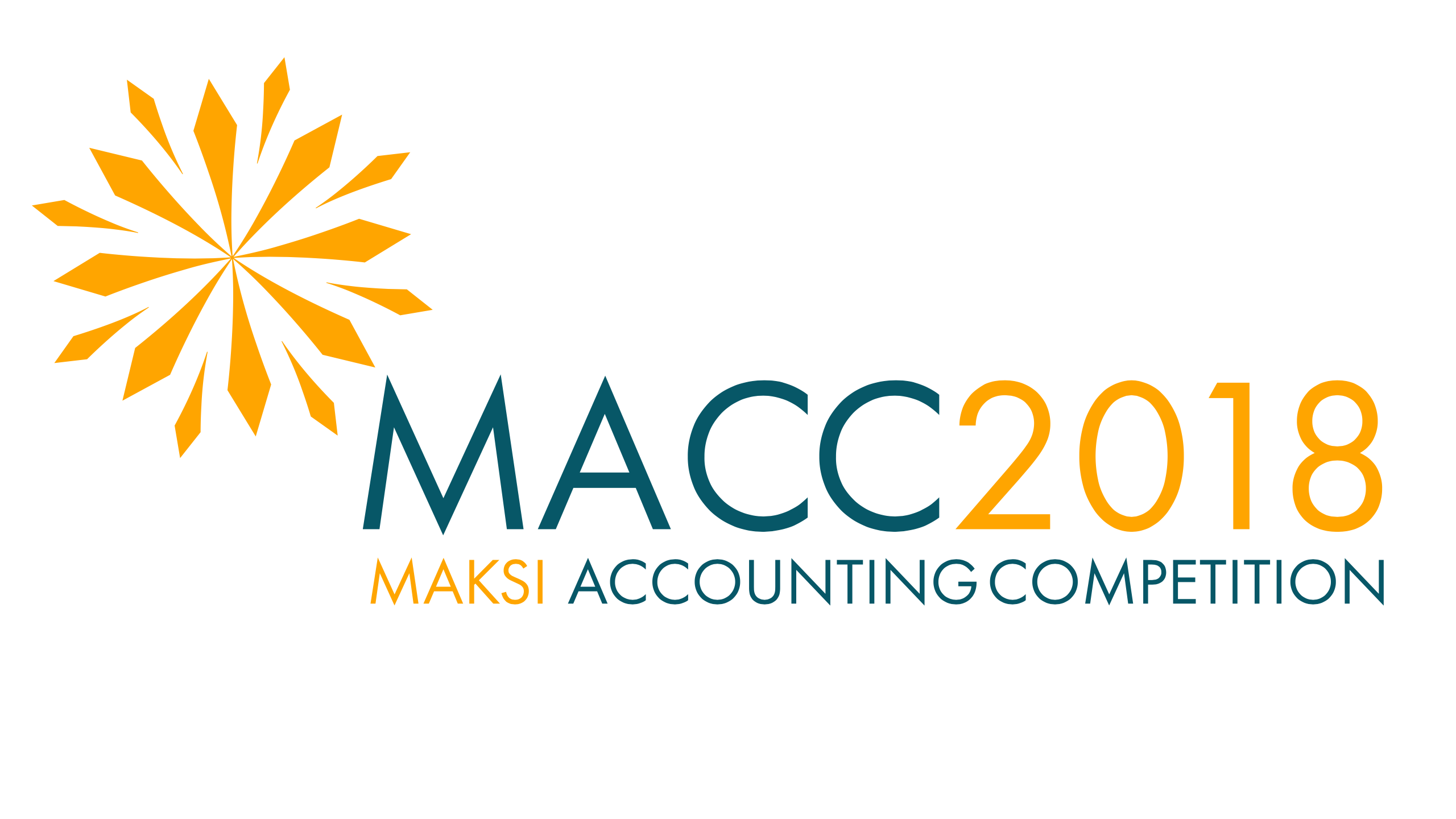 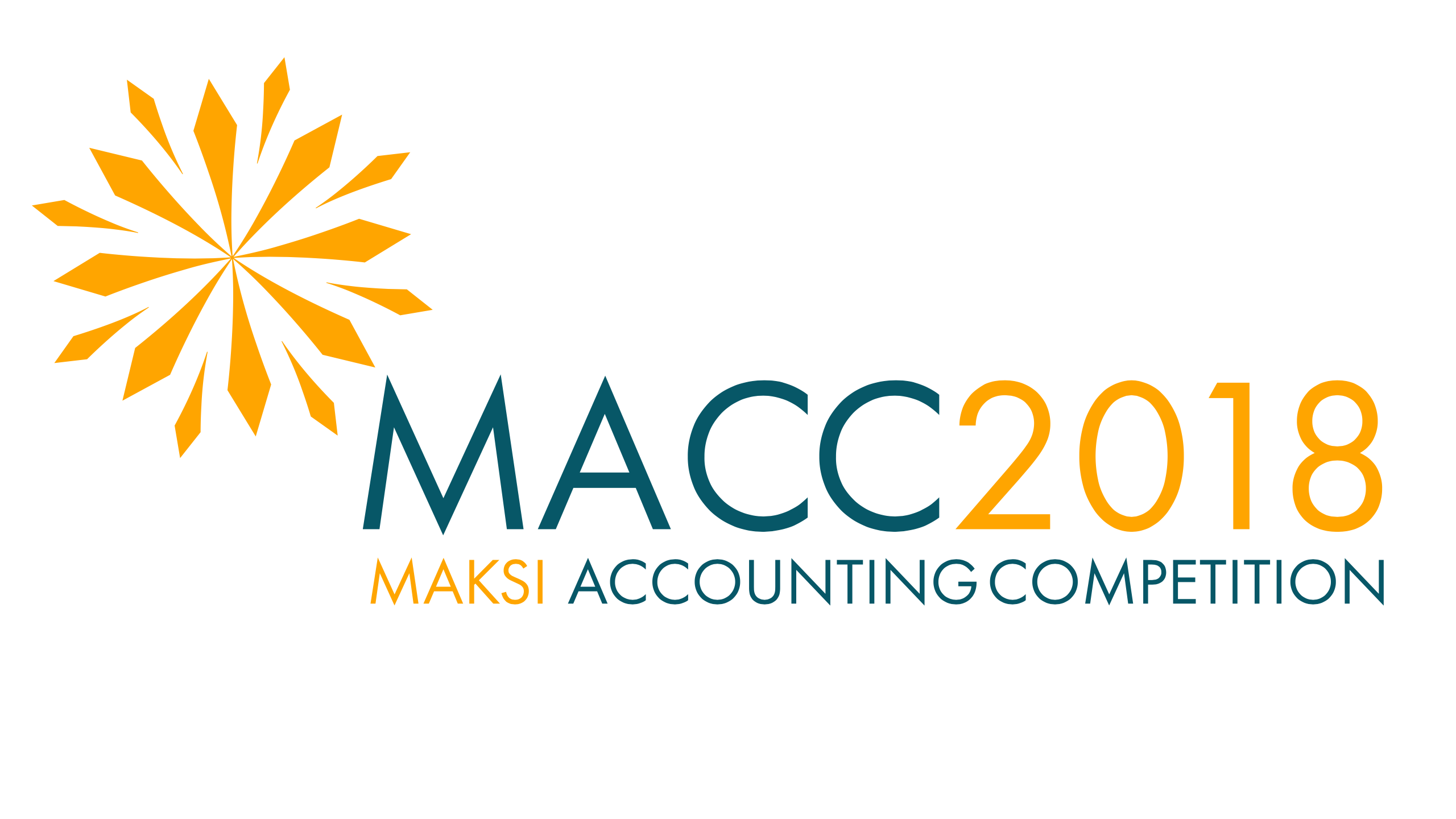 FORMULIR PENDAFTARAN MAKSI ACCOUNTING COMPETITIONIDENTITAS PESERTANO PENDAFTARAN*	:ASAL UNIVERSITAS	:ALAMAT KAMPUS	:JURUSAN / FAKULTAS	:ALAMAT EMAIL (ketua)	:DATA ANGGOTA TIM	:...................,	........................ 2018 Ketua Tim								(diusahakan membubuhkan scan ttd)*) Diisi PanitiaPROSEDUR PENDAFTARANIsi secara lengkap formulir pendaftaran M.Acc Sertakan Scan Kartu Mahasiswa setiap anggota Sertakan pass foto formal setiap anggota tim Kirimkan Formulir, Scan KTM, dan lampiran foto yang dijadikan dalam satu file (dengan format word ataupun pdf) melalui e-mail access.maksiugm@gmail.com dengan subjek MACC_Nama Universitas_Tim 1/2/3 (apabila dalam satu universitas mengajukan lebih dari satu tim)Transfer	sejumlah	uang	untuk	biaya	pendaftaran	sebesar	Rp	150.000,-ke nomor rekening beberapa alternatif Bank berikut:Mandiri	: 900 000 7785 711 a.n Nuralita Aryani RachmanBCA		: 2380 688 436 a.n Naila HanumBNI		: 048 196 2572 a.n Randy KuswantoBRI		: 76730 10052 55533 a.n Dwiyan Al RasyidKirim bukti pembayaran pendaftaran MAKSI Accounting Competition (M.Acc)melalui WA 0858 7870 9724 (Hanum) dan kami akan memberikan konfirmasi beserta informasi selanjutnya melalui e-mail.Keterangan lebih lengkap mengenai  kompetisi dapat dilihat melalui booklet yang telah kami sediakan. Terkait persyaratan pass foto peserta cukup dilampirkan dengan format jpg kemudian untuk surat keterangan mahasiswa aktif dari kampus bersifat opsional, selagi status mahasiswa yang bersangkutan dapat dipertanggungjawabkan kebenarannya.Anggota I (ketua)Anggota IIAnggota IIINama LengkapNomor Induk MahasiswaSemesterIP KumulatifAlamatTempat Tanggal LahirNomor HP